Один мужик вёл в город продавать осла и козу.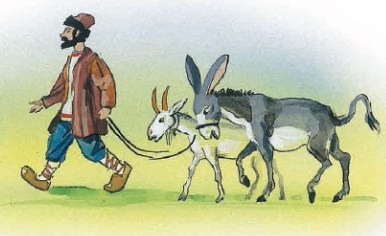 На козе был бубенчик.Три вора увидали мужика, и один сказал:— Я украду козу, так что мужик и не заметит.Другой вор сказал:— А я из рук у мужика украду осла.Третий сказал:— И это не трудно, а я так всё платье с мужика украду.Первый вор подкрался к козе, снял с неё бубенчик и привесил к хвосту осла, а козу увёл в поле.Мужик на повороте оглянулся, увидал, что козы нет, стал искать.Тогда к нему подошёл второй вор и спросил, чего он ищет.Мужик сказал, что у него украли козу.Второй вор сказал:— Я видел твою козу: вот сейчас только в этот лес пробежал человек с козою. Его можно поймать.Мужик побежал догонять козу и попросил вора подержать осла. Второй вор увёл осла.Когда мужик вернулся из лесу и увидал, что и осла его нет, он заплакал и пошёл по дороге. На дороге, у пруда, увидал он — сидит человек и плачет. Мужик спросил, что с ним?Человек сказал, что ему велели отнести в город мешок с золотом и что он сел отдохнуть у пруда, заснул и во сне столкнул мешок в воду.Мужик спросил, отчего он не лезет доставать его?Человек сказал:— Я боюсь воды и не умею плавать, но я дам двадцать золотых тому, кто достанет мешок.Мужик обрадовался и подумал: «Мне Бог дал счастье за то, что у меня украли козу и осла». Он разделся, полез в воду, но мешка с золотом не нашёл; а когда он вылез из воды, его платья уже не было.Это был третий вор: он украл и платье.